                                                                                                                Пресс-релиз За 7 месяцев 2021 года ПФР выплатил правопреемникам свыше 16 млн. рублейСредства пенсионных накоплений (СПН) умерших граждан могут получить их правопреемники, при условии, что человек не дожил до назначения ему накопительной пенсии. В Отделении Пенсионного фонда Российской Федерации по Орловской области уточняют: за 7 месяцев 2021 года 677 правопреемников получили СПН умерших граждан, обратившись в клиентские службы  территориальных органов ПФР. Общая сумма выплат по данному направлению составила более 16 миллионов рублей.  Правопреемники могут получить пенсионные накопления умершего гражданина, если при жизни он указал их в заявлении о распределении. При отсутствии такого заявления право на получение  СПН имеют родственники, в первую очередь – дети, супруги и родители, а если таковые не обратились за получением СПН, то на выплату могут претендовать правопреемники второй очереди – братья, сестры, дедушки, бабушки и внуки. Для получения средств пенсионных накоплений правопреемники подают заявление в территориальный орган ПФР в течение 6 месяцев со дня смерти застрахованного лица. При этом если указанный срок пропущен, его можно восстановить в судебном порядке. Обращаем внимание! Если пенсионные накопления умершего гражданина на момент смерти находились в негосударственном пенсионном фонде (НПФ), выплаты правопреемникам производит соответствующий НПФ. Отделение Пенсионного фонда Российской Федерации по Орловской области напоминает, что при подаче заявления гражданин должен иметь:- документ, удостоверяющий личность, возраст и место его жительства;- документы, подтверждающие родственные отношения с умершим;- свидетельство о смерти застрахованного лица (при наличии);- страховое свидетельство обязательного (государственного) пенсионного страхования умершего и правопреемника (при наличии); - реквизиты для перечисления денежных средств;- при необходимости иные документы (решение суда о восстановлении срока для обращения с заявлением о выплате средств пенсионных накоплений, нотариально удостоверенное полномочие представителя правопреемника на подачу от его имени заявления и др. документы).Решение о выплате принимается в течение седьмого месяца со дня смерти гражданина. Выплата правопреемнику умершего осуществляется не позднее 20 числа месяца, следующего за месяцем принятия решения.Государственное учреждение –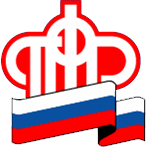 Отделение Пенсионного фонда РФ по Орловской области       302026, г. Орел, ул. Комсомольская, 108, телефон: (486-2) 72-92-41, факс 72-92-07